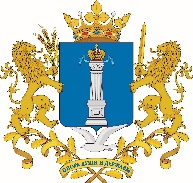 Министерство жилищно-коммунального хозяйства и строительства Ульяновской областиП Р И К А Зг. УльяновскОб утверждении Порядка внесения изменений в утверждённый список молодых семей – претендентов на получение социальных выплат 
в соответствующем году в рамках реализации мероприятия 
по предоставлению социальных выплат молодым семьям на приобретение (строительство) жилых помещений подпрограммы «Стимулирование развития жилищного строительства в Ульяновской области»В целях реализации мероприятия по предоставлению социальных выплат молодым семьям на приобретение (строительство) жилых помещений подпрограммы «Стимулирование развития жилищного строительства 
в Ульяновской области» государственной программы Ульяновской области «Развитие строительства и архитектуры в Ульяновской области», утверждённой постановлением Правительства Ульяновской области от 14.11.2019 
№ 26/583-П «Об утверждении государственной программы Ульяновской области «Развитие строительства и архитектуры в Ульяновской области»,
п р и к а з ы в а ю: 1. Утвердить прилагаемый Порядок внесения изменений в утверждённый список молодых семей – претендентов на получение социальных выплат 
в соответствующем году в рамках реализации мероприятия по предоставлению социальных выплат молодым семьям на приобретение (строительство) жилых помещений подпрограммы «Стимулирование развития жилищного строительства в Ульяновской области».2. Признать недействующим приказ Министерства строительства 
и архитектуры Ульяновской области от 08.12.2021 № 241-пр «Об утверждении Порядкавнесения изменений в утверждённый список молодых семей – претендентов на получение социальных выплат в соответствующем году 
в рамках реализации мероприятия по предоставлению социальных выплат молодым семьям на приобретение (строительство) жилых помещений подпрограммы «Стимулирование развития жилищного строительства 
в Ульяновской области».Министр                                                                                                   А.Я.ЧерепанПОРЯДОКвнесения изменений в утверждённый список молодых 
семей – претендентов на получение социальных выплат 
в соответствующем году в рамках реализации мероприятия 
по предоставлению социальных выплат молодым семьям 
на приобретение (строительство) жилых помещений подпрограммы «Стимулирование развития жилищного строительства 
в Ульяновской области»1.Порядок внесения изменений в утверждённый список молодых семей – претендентов на получение социальных выплат в соответствующем году 
в рамках реализации мероприятия по предоставлению социальных выплат молодым семьям на приобретение (строительство) жилых помещений подпрограммы«Стимулирование развития жилищного строительства 
в Ульяновской области» государственной программы Ульяновской области «Развитие строительства и архитектуры в Ульяновской области» (далее – Порядок, мероприятиесоответственно) разработан в соответствии с пунктом 
30 Правил предоставления молодым семьям социальных выплат 
на приобретение (строительство) жилья и их использования, утверждённых постановлением Правительства Российской Федерации от 17.12.2010 № 1050 
«О реализации отдельных мероприятий государственной программы Российской Федерации» «Обеспечение доступным и комфортным жильём и коммунальными услугами граждан Российской Федерации».2. Порядок применяется в случаях, если молодые семьи – претенденты 
на получение социальной выплаты:а) не представили необходимые документы для получения свидетельства 
о праве на получение социальной выплаты в установленный срок;б) отказались от получения социальной выплаты на приобретение (строительство) жилого помещения в течение срока действия свидетельства;в) не смогли воспользоваться социальной выплатой по иным причинам.3. В случае возникновения необходимости внесения изменений 
в утверждённый Председателем Правительства Ульяновской области список молодых семей – претендентов на получение социальных выплат 
в соответствующем году (далее – список претендентов), по основаниям, указанным в пункте 2настоящего Порядка, орган местного самоуправления муниципального образования Ульяновской области (далее–орган местного самоуправления) направляет в Министерство жилищно-коммунального хозяйства и строительства Ульяновской области (далее – Министерство)соответствующее ходатайство в течение 10 рабочих дней с момента наступления обстоятельств, вызвавших необходимость внесения изменений 
в список претендентов.В ходатайстве указываются данные о молодой семье (фамилии, имена, отчества (последнее – при наличии) всех членов молодой семьи, исключаемой 
из списка претендентов), а также причины, вызвавшие необходимость внесения изменений в список претендентов.4. На основании ходатайства органа местного самоуправления соответствующая молодая семья распоряжением Министерства исключается 
из списка претендентов в течение 10 рабочих дней с даты получения Министерством ходатайства.5. Министерство принимает решение о включении в список претендентов одной из молодых семей, состоящей в сводном списке молодых 
семей - участников мероприятия, изъявивших желание получить социальную выплату в соответствующем году, вместо молодой семьи, исключённой 
из списка претендентов.6. Преимущественное право на включение в список претендентов имеет молодая семья, ближайшая по очереди в списке молодых семей – участников мероприятия, изъявивших желание получить социальную выплату 
в соответствующем (текущем) году (далее – список участников мероприятия) 
по соответствующему муниципальному образованию.7. В случае невозможности включения в список претендентов молодой семьи, указанной в пункте 6 настоящего Порядка, в список претендентов включается молодая семья, ближайшая по очереди в списке участников мероприятия по одному из иных муниципальных образований, участвующих 
в мероприятии.При этом приоритет отдается муниципальному образованию с наивысшей стоимостью одного квадратного метра общей площади жилья, принятой 
для расчёта размера социальных выплат по мероприятию.8. При наличии нескольких муниципальных образований, соответствующих требованиям пункта 7 настоящего Порядка, приоритет отдается муниципальному образованию с наибольшим количеством молодых семей в списке участников мероприятия.9. При одинаковом количестве молодых семей, состоящих в списках участников мероприятия по нескольким муниципальным образованиям, приоритет отдается муниципальному образованию, в списке участников мероприятия которого ближайшая по очереди молодая семья имеет наибольший состав.10. Решение, указанное в пункте 5настоящего Порядка, оформляется 
распоряжением Министерства в течение 10 рабочих дней с даты получения Министерством ходатайства, указанного в пункте 3настоящего Порядка.11. На основании распоряжения, указанного в пункте 10 настоящего Порядка, Министерство готовит изменение списка претендентов и направляет 
на утверждение Председателю Правительства Ульяновской области в срок 
не позднее 5 рабочих дней со дня издания распоряжения, указанного в пункте 
10 настоящего Порядка.___________________ПОЯСНИТЕЛЬНАЯ ЗАПИСКАк проекту приказа Министерства жилищно-коммунального хозяйства 
и строительства Ульяновской области «Об утверждении Порядка внесения изменений в утверждённый список молодых семей – претендентов
на получение социальных выплат в соответствующем году в рамках реализации мероприятия по предоставлению социальных выплат молодым семьям на приобретение (строительство) жилых помещений подпрограммы «Стимулирование развития жилищного строительства
в Ульяновской области»Проект приказа Министерства жилищно-коммунального хозяйства 
и строительства Ульяновской области (далее – Министерство)
«Об утверждении Порядка внесения изменений в утверждённый список молодых семей–претендентов на получение социальных выплат 
в соответствующем году в рамках реализации мероприятия по предоставлению социальных выплат молодым семьям на приобретение (строительство) жилых помещений подпрограммы «Стимулирование развития жилищного строительства в Ульяновской области» (далее–проект приказа) разработан 
в соответствии с постановлением Правительства РФ от 17.12.2010 № 1050 
«О реализации отдельных мероприятий государственной программы Российской Федерации «Обеспечение доступным и комфортным жильём 
и коммунальными услугами граждан «Российской Федерации» и в связи с тем, что на основании Указа Губернатора Ульяновской области от 10.12.2021 № 118 «О мерах по совершенствованию деятельности исполнительных органов государственной власти Ульяновской области» функции Министерства строительства и архитектуры Ульяновской области с 01.04.2022 переданы Министерству жилищно-коммунального хозяйства и строительства 
Ульяновской области.Проект приказа подготовлен департаментом строительства Министерства жилищно-коммунального хозяйства и строительства Ульяновской области совместно с департаментом правового и административного обеспечения Министерства жилищно-коммунального хозяйства и строительства Ульяновской области (ведущий аналитик Департамента - Волкова И.М.). Директор департамента строительства Министерстважилищно-коммунального хозяйства и строительства Ульяновской области                                               И.Ю.ЛукьяновФИНАНСОВО-ЭКОНОМИЧЕСКОЕ ОБОСНОВАНИЕ к проекту приказа Министерства жилищно-коммунального хозяйства 
и строительства Ульяновской области «Об утверждении Порядка внесения изменений в утверждённый список молодых семей – претендентов
на получение социальных выплат в соответствующем году в рамках реализации мероприятия по предоставлению социальных выплат молодым семьям на приобретение (строительство) жилых помещений подпрограммы «Стимулирование развития жилищного строительства
в Ульяновской области»Принятие приказа Министерства жилищно-коммунального хозяйства 
и строительства Ульяновской области «Об утверждении Порядка внесения изменений в утверждённый список молодых семей–претендентов
на получение социальных выплат в соответствующем году в рамках реализации мероприятия по предоставлению социальных выплат молодым семьям 
на приобретение (строительство) жилых помещений подпрограммы «Стимулирование развития жилищного строительства в Ульяновской области» не повлечёт выделения дополнительных средств из областного бюджета Ульяновской области.Директор департамента строительства Министерстважилищно-коммунального хозяйства и строительства Ульяновской области                                               И.Ю.Лукьянов____________№ _________Экз. № _____УТВЕРЖДЁНприказом Министерства жилищно-коммунального хозяйства 
и строительства Ульяновской областиот ______ 2022 № _______